Publicado en Barcelona el 18/10/2019 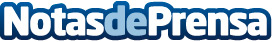 AleaSoft: Los primeros años del mercado eléctrico español (1998-2008): una etapa de expansiónAleaSoft analiza el mercado eléctrico español en sus primeros años hasta el inicio de la crisis, desde 1998 hasta 2008, como parte de una serie de artículos sobre el mercado, para celebrar el 20 aniversario de su fundación como líder en el campo de las previsiones para el sector. Esta etapa estuvo caracterizada por el aumento de la demanda y de la potencia instalada de ciclos combinados y eólica. El precio de los combustibles creció durante esta etapa, en la que también surgió el mercado de CO2Datos de contacto:Alejandro Delgado900 10 21 61Nota de prensa publicada en: https://www.notasdeprensa.es/aleasoft-los-primeros-anos-del-mercado Categorias: Internacional Nacional Sector Energético http://www.notasdeprensa.es